Publicado en   el 11/07/2014 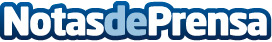 La recaudación líquida de Navarra en el primer semestre del año alcanza los 1.223 millonesDatos de contacto:Nota de prensa publicada en: https://www.notasdeprensa.es/la-recaudacion-liquida-de-navarra-en-el-primer Categorias: Navarra http://www.notasdeprensa.es